Course informationInstructor Information Course Delivery Method Course Description Course Learning OutcomesLearning Resources Meetings and subjects timetable * includes: Lecture, flipped Class, project- based learning, problem solving based learning, collaborative learning   Online session Course Contributing to Learner Skill DevelopmentAssessment Methods and Grade Distribution* includes: quiz, in class and out of class assignment, presentations, reports, videotaped assignment, group or individual projects. Alignment of Course Outcomes with Learning and Assessment MethodsCourse Polices Program Learning Outcomes to be assessed in this Course Approval date:19/10/2022 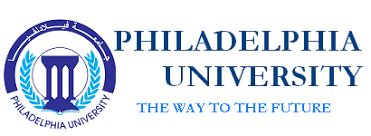 Philadelphia UniversityFaculty:    Allied Medical Sciences      Credit hours: 3Department: Physical Therapy Bachelor Course SyllabusAcademic year 2022/2023Co /Pre-requisite Co /Pre-requisite Course titleCourse titleCourse#Co.physiology,anatomyCo.physiology,anatomyPathophysiology for Allied Medical Sciences Pathophysiology for Allied Medical Sciences 0910260Room #Class timeClass timeCourse typeCourse typeHall 415Sun-Tue 11.15- 12.45 Sun-Tue 11.15- 12.45  University Requirement          Faculty Requirement  Major  Requirement                Elective             Compulsory University Requirement          Faculty Requirement  Major  Requirement                Elective             CompulsoryE-mailOffice HoursPhone No.Office No.Namejmullaabed@philadelphia.edu.jo11.15-2.00 Sun-Tue1.00-3.00 Mon-Wed 915402 Dr.Jamal Shareef Mulla-AbedCourse Delivery MethodCourse Delivery MethodCourse Delivery MethodCourse Delivery Method     Physical             Online                   Blended     Physical             Online                   Blended     Physical             Online                   Blended     Physical             Online                   BlendedLearning ModelLearning ModelLearning ModelLearning ModelPhysicalAsynchronousSynchronousPrecentage 100%Precentage 	This course is designed to provide the students with knowledge about disease & dysfunction cell injury including its causes, mechanisms, morphologic alterations and cellular death, adaptations of cellular growth and differentiation, Inflammation including its types, causes, morphologic features and mechanisms, tissue renewal, regeneration, and repair, hemodynamic disorders including edema, hyperemia, congestion, thrombosis, embolism infarction and shock, neoplasia including nomenclature and characteristics of benign and malignant neoplasms. The course also provides knowledge about diseases and dysfunctions of many systems, such as the musculoskeletal, neurologic, cardiovascular, renal, respiratory, hematology, endocrinology and gastrointestinal system. Corresponding Program outcomesOutcomesNumberKnowledgeKnowledgeKnowledgeKP1Build Knowledge on the abnormal organic KP1 disorders to previous obtained knowledge of      Define pathology and disease K11KP 1&2Describe the basic mechanism of organs disorders and the mechanisms of disease in relation to different organs. K22KP1Understand and be able to define commonly used terms and vocabulary used to describe various aspects of disease (e.g. signs, symptoms, etiology, pathogenesis, manifestations, sequelae, prognosis. K33SkillsSkillsSkillsDescribe pathological mechanisms underlying particular disease processes affecting particular organ systems/tissues (cell injury, inflammation, immunity, neoplasia, vascular disturbances (congestion, hyperemia, edema, thrombosis, ischemia, shock and hemorrhage).S14SP2Discuss the diseases affecting particular organ systems/tissues e.g. hematopoietic and lymphoid,  kidney and urinary tract, endocrine system, male and female genital tracts, lungs, breasts, gastrointestinal tract, hepatobiliary system, cardiovascular system, central nervous system and musculoskeletal system.S25SP1Illustrate and identify the different parts of the body using different resources from video and quiz cardsS36CompetenciesCompetenciesCompetenciesCP3,Apply critical thinking of integrating pathology clinical consequence of different diseases. C17CP1Develop vocabulary of appropriate terminology to effectively communicate information related to pathology C28Pathophysiology, Wolters Kluwer, 4th edition  Kumar, Cotran and Robbins basic pathology 10th edition Pathology: Implications for the Physical Therapist, edition 5 Course textbookHandouts prepared by the lecture Supporting Referenceshttp://evolve.elsevier.com/GoodmanSupporting websites Classroom    laboratory   Learning platform    Other  Teaching Environment Learning Material Learning MethodsTopicWeek Lecture DiscussionVision, mission and values of facultyIntroduction to the course syllabus 123/10/2022Text bookPrepared slidesAsynchronous textbook readingVideo and discussionIntroduction to pathology Cellular response to stress I25/10/2022Text bookPrepared slidesLecture video discussionCellular response to stress II230/10/2022Text bookPrepared slides Asynchronous text book readingCase study Inflammation I301/11/2022Text bookVideo discussion, lecture Inflammation II06/11/2022Text bookprepared slidesAsynchronous text book readingVideoCase study discussionMusculoskeletal system I  408/11/2022Text bookprepared slidesSelected websitesLectureGroup Discussionproblem solving based learningMusculoskeletal system II13/11/2022Text bookSelected websiteAsynchronous text book readingDiscussionMusculoskeletal system III515/11/2022Text bookprepared slidesLecture Group discussionProblem solving based learningNeurologic system II20/11/2022Text bookPrepared slidesAsynchronous text book readingCase study Neurologic system II622/11/2022Text bookPrepared slides LectureCase studyGroup discussionNeurologic system 327/11/2022Text bookPrepared slidesAsynchronous text book readingProblem solving based learning Cardiovascular system 1729/11/2022Text bookPrepared slidesGroup discussionLecture Case studyMidterm exam 04/12/2022Text bookPrepared slidesAsynchronous text book readingLectureStudents Cardiovascular system II806/12/2022Text bookPrepared slidesAsynchronous text book readingCase studyCardiovascular system III11/12/2022Text bookPrepared slidesLecture, discussionRespiratory system I913/12/2022Text bookPrepared slidesAsynchronous text book readingCase studyRespiratory system II     18/12/2022Text bookPrepared slidesCollaborative learning Lecture Respiratory system III1020/12/2022Text bookPrepared slidesAsynchronous text book readingImmune system I25/12/2022Text bookPrepared slidesImmune system II1127/12/2022Text bookPrepared slidesAsynchronous text book readingGastrointestinal system I03/01/2023Text bookPrepared slidesLecture and problem based learning Gastrointestinal system II1208/01/2023Text bookSelected teaching materialAsynchronous text book readingEndocrine system I10/12/2023Text bookSelected teaching materiallecture Endocrine system II1315/10/2023Text booklectureRenal system I17/01/2023Selected websitesText bookLecture Renal system II1422/01/2023All previous topics Presentation Hematologic system  24/01/2023Selected websitesText bookPresentationCancer1529/01/2023Selected websitesText bookPresentationCancer31/01/2023Selected websitesRevision1605/02/2023Using Technology Use data from different resources mainly textbook and scientific websites in different assigned activities Example: problem solving, collaborative learning, group discussion Communication skills confidence, respect, responsiveness, teamwork,  competence Application of concepts learntApply understanding and description of anatomical organization of human systeLink to Course OutcomesAssessment Time(Week No.)Grade WeightAssessment MethodsK1, K2, K37th week30%Mid Term ExamS1,S2,C1,C2Overall course duration 30%Various Assessments *K1,K2,S2,S3,C116th week 40 %Final Exam100%Total Policy RequirementsPolicyThe minimum passing grade for the course is (50%) and the minimum final mark recorded on transcript is (35%).Passing GradeMissing an exam without a valid excuse will result in a zero grade to be assigned to the exam or assessment.A Student who misses an exam or scheduled assessment, for a legitimate reason, must submit an official written excuse within a week from the exam or assessment due date. A student who has an excuse for missing a final exam should submit the excuse to the dean within three days of the missed exam date.    Missing ExamsThe student is not allowed to be absent more than (15%) of the total hours prescribed for the course, which equates to six lectures days (Sun,Tus) and seven lectures (S,T,R). If the student misses more than (15%) of the total hours prescribed for the course without a satisfactory excuse accepted by the dean of the faculty, s/he will be prohibited from taking the final exam and the grade in that course is considered (zero), but if the absence is due to illness or a compulsive excuse accepted by the dean of the college, then withdrawal grade will be recorded.Attendance Philadelphia University pays special attention to the issue of academic integrity, and the penalties stipulated in the university's instructions are applied to those who are proven to have committed an act that violates academic integrity, such as: cheating, plagiarism (academic theft), collusion, and violating intellectual property rights.Academic Honesty Target Performance levelAssessment Method  Course TitleLearning Outcome Number 95% of students get  60% of the exam resultsShort examsPathology for physiotherapy The program will graduate students able recoginze the role of physiotherapy in the context of the health needs of the coummunity and national priorities in the health sectorKP195% of students get  60% of the exam resultsShort examsPathology for physiotherapyThe program will graduate students able to acquire knowledge in basic medical sciences, various medical conditions and surgical treatments, and determine their impact on the individual and society.KP2